THE JOWETT CAR CLUB OF AUSTRALIA INC.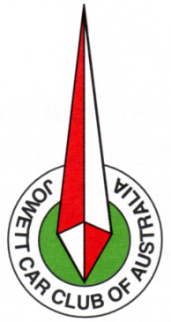 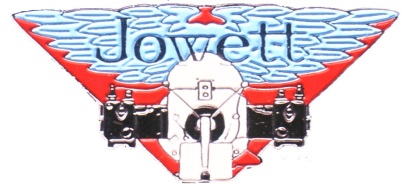                      ASSOCIATIONS INCORPORATION REGISTERED No. A9664EAPPLICATION FOR MEMBERSHIPI,  ………………………………………………………………………………………………..(Full name of Applicant)of  ………………………………………………………………………………………………………………………………………………………………………  Post Code:  ……………….                                          (Address of Applicant)desire to become a member of the Association called the JOWETT CAR CLUB of AUSTRALIA Inc.  In the event of my admission as a member, I agree to be bound by the rules of the Association.Name you wish on name Badge:  ……………………………………………………………………..Spouse/Partner’s name:  …………………………………………….Phone:  ……………………………..  Mobile:  ……………………………….Email:  ……………………………………………  Occupation: ………………………………………        Joining Fee:  $20.00			Full Membership $55.00 pa        Associate Membership $25.00 pa	      	Family membership – per additional member $15.00 pa(family membership is only available for Partners & children under 16 years )…………………………………………Date:  …… / ….. / 20 ………(Signature of Applicant)I,  ……………………………………………. A member of the Association nominate the applicant, who is known by me, for membership of the Association.………………………………………………  Date:    …… / ….. / 20 ………(Signature of Proposer)I,  ……………………………………………. A member of the Association second the applicant, who is known by me, for membership of the Association.………………………………………………  Date:    …… / ….. / 20 ………(Signature of Seconder)How did you hear of us?  ……………………………………………….AS PER THE RULES OF JCCA INCORPORATEDVEHICLE DETAILS:Jowett Model:  ……………………….  Chassis No:  ……………………  Engine No:  ……………………Body No:  ………………………….     Body Colour:  …………….           Trim Colour:  …………………  Registered:  Yes               No	           Registration No.  ..…………………...Please post completed form and remittance to the Secretary23 Barnetts Road Winston Hills NSW 2153